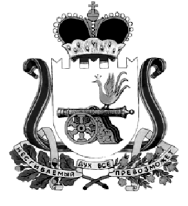 ОТДЕЛ ОБРАЗОВАНИЯ АДМИНИСТРАЦИИ МУНИЦИПАЛЬНОГО ОБРАЗОВАНИЯ «КАРДЫМОВСКИЙ  РАЙОН» СМОЛЕНСКОЙ ОБЛАСТИП Р И К А З                                     24.03.2016                                № 039Об утверждении графика проведения Всероссийских проверочных работВ соответствии с письмом Федеральной службы по надзору в сфере образования и науки от 01.03.2016 № 02-82 «О проведении Всероссийских проверочных работ в 2016 году» и на основании приказа Департамента Смоленской области по образованию, науке и делам молодежи от 17.03.2016 № 202 «Об утверждении графика проведения Всероссийских проверочных работ»п р и к а з ы в а ю:1. Утвердить следующий график проведения Всероссийской проверочной работы (далее – ВПР) для обучающихся 4 классов по учебным предметам:- Русский язык. Часть 1 (диктант) – 11 мая 2016 года;- Русский язык. Часть 2 – 13 мая 2016 года;- Математика – 17 мая 2016 года;- Окружающий мир – 19 мая 2016 года.2. Назначить муниципальным координатором проведения ВПР Горбачеву В.М., главного специалиста Отдела образования.3. Методической службе района обеспечить методическое сопровождение подготовки к проведению ВПР.4.Руководителям образовательных учреждений - обеспечить проведение ВПР в установленные сроки в соответствии с порядком проведения ВПР, утвержденным приказом Департамента Смоленской области по образованию, науке и делам молодежи от 17.03.2016 № 202;- предоставить в срок до 25 мая 2016 года аналитические материалы о результатах проведения ВПР.5. Контроль исполнения данного приказа  оставляю за собой.Начальник Отдела образования	В.В. Азаренкова